Datum motrenja: 11.10.2021.  -   JESENVRIJEMEVRIJEMEVRIJEMEVRIJEMEBILJKEBILJKEBILJKEBILJKENaoblakaPadaline Padaline Temperatura Vazdazeleno drvećeVazdazeleno drvećeListopadno drvećeListopadno drveće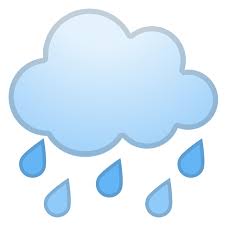 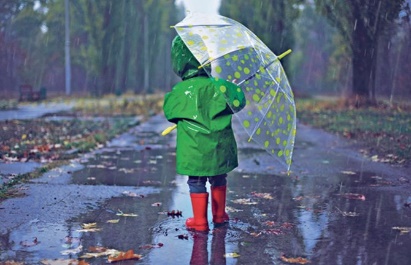    9 C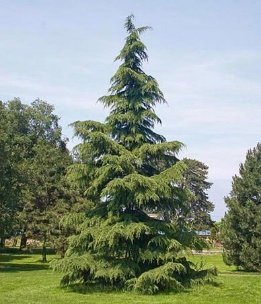 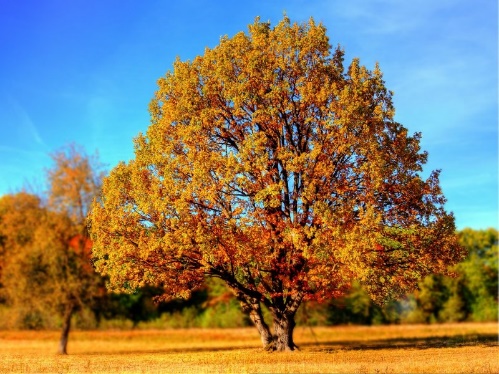 ŽIVOTINJEŽIVOTINJEŽIVOTINJEŽIVOTINJEDJELATNOST LJUDIDJELATNOST LJUDIDJELATNOST LJUDIDJELATNOST LJUDIPtice selicePtice selicePtice stanaricePtice stanariceU parku U voćnjakuU voćnjakuU vrtu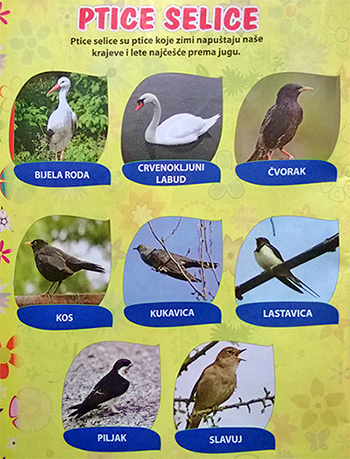 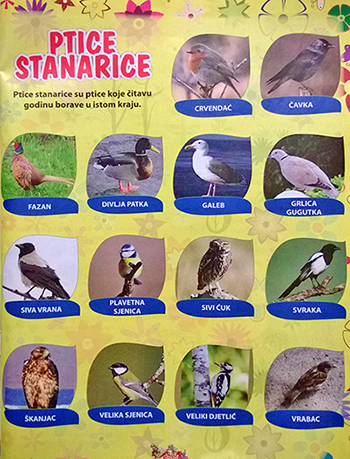 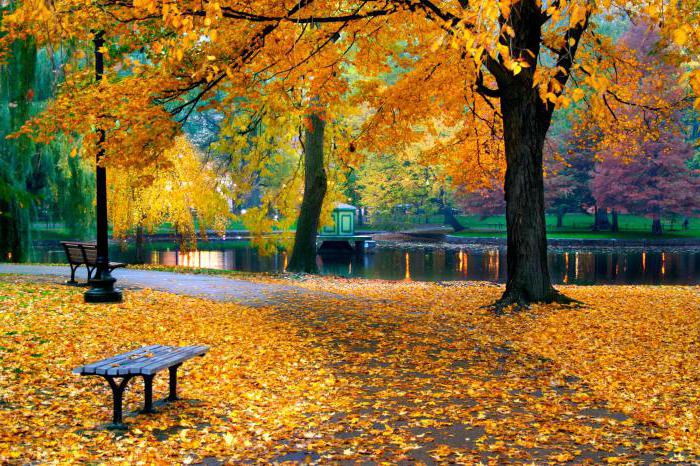 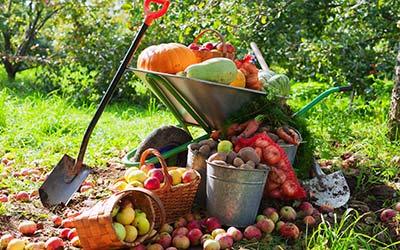 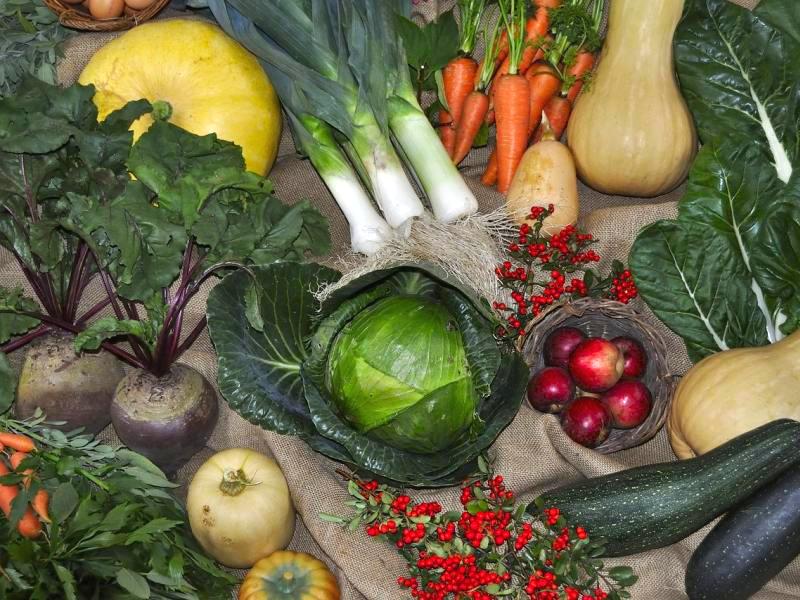 